КАРАР                                                                            ПОСТАНОВЛЕНИЕ30 ноябрь 2017й.                           №27                        30 ноября 2017гИвановка аулы                                                                 село ИвановкаО назначении публичных слушаний по проекту бюджета сельского поселения Ивановский  сельсовет муниципального района Хайбуллинский район Республики Башкортостан на 2018  год и плановый период 2019-2020 годов          С целью обеспечения участия граждан, проживающих на территории сельского поселения Ивановский сельсовет, в обсуждении проекта бюджета сельского поселения Ивановский сельсовет на 2018 год и плановый период 2019-2020 годов, руководствуясь статьей 28 Федерального закона от 06.10.2003 года № 131-ФЗ «Об общих принципах организации местного самоуправления в Российской Федерации»,решением Совета депутатов сельского поселения Ивановский сельсовет от 12.05.2010 г. № Р-21/118 «Об утверждении Положения «О бюджетном процессе в сельском поселении Ивановский сельсовет муниципального района Хайбуллинский район Республики Башкортостан», Администрация сельского поселения ивановский сельсовет муниципального района Хайбуллинский район Республики Башкортостан  ПОСТАНОВЛЯЕТ:
1. Назначить публичные слушания по проекту бюджета сельского поселения Ивановский сельсовет на 2018 год и плановый период 2019-2020 годов;
2. Установить, что предложения граждан по проекту бюджета сельского поселения Ивановский сельсовет на 2018 год и плановый период 2019-2020 годов, принимаются в письменном виде в Администрации сельского поселения Ивановский сельсовет с 01.12.2017 года до 10.12.2017 года включительно. Предложения будут приниматься по адресу: 453811, Республика Башкортостан, Хайбуллинский район, с.Ивановка, ул.С.Юлаева, 5,с 8.30 до 17.00 ежедневно.
3. Для обсуждения проекта бюджета сельского поселения Ивановский сельсовет на 2018 год и плановый период 2019-2020 годов, с участием жителей, провести публичные слушания 11.12.2017 года в 15.00 часов в зале Администрации сельского поселения Ивановский сельсовет по адресу: 453811, Республика Башкортостан, Хайбуллинский район, с.Ивановка, ул.С.Юлаева, 4. Протокол и результаты публичных слушаний, а также сообщение о том, что состоялось обсуждение проекта бюджета сельского поселения  сельсовет на 2018 год и плановый период 2019-2020 годов, об отсутствии или наличии предложений граждан с их перечислением обнародовать и разместить на официальном сайте сельского поселения Ивановский сельсовет в сети Интернет.
6. Настоящее постановление подлежит одновременному обнародованию и опубликованию на сайте с проектом бюджета сельского поселения Ивановский сельсовет на 2018 год и плановый период 2019-2020 годов и вступает в силу со дня его официального обнародования и опубликования на сайте.
7. Контроль за выполнением постановления оставляю за собой.Глава сельского поселения                                      О.А.АндреевБАШКОРТОСТАН РЕСПУБЛИКАҺЫХӘЙБУЛЛА РАЙОНЫМУНИЦИПАЛЬ РАЙОНЫИВАНОВКА АУЫЛ СОВЕТЫАУЫЛ БИЛӘМӘҺЕХАКИМИӘТЕ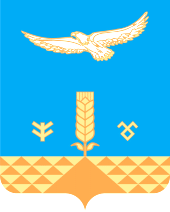 АДМИНИСТРАЦИЯСЕЛЬСКОГО ПОСЕЛЕНИЯИВАНОВСКИЙ СЕЛЬСОВЕТМУНИЦИПАЛЬНОГО РАЙОНАХАЙБУЛЛИНСКИЙ РАЙОНРЕСПУБЛИКИ БАШКОРТОСТАН